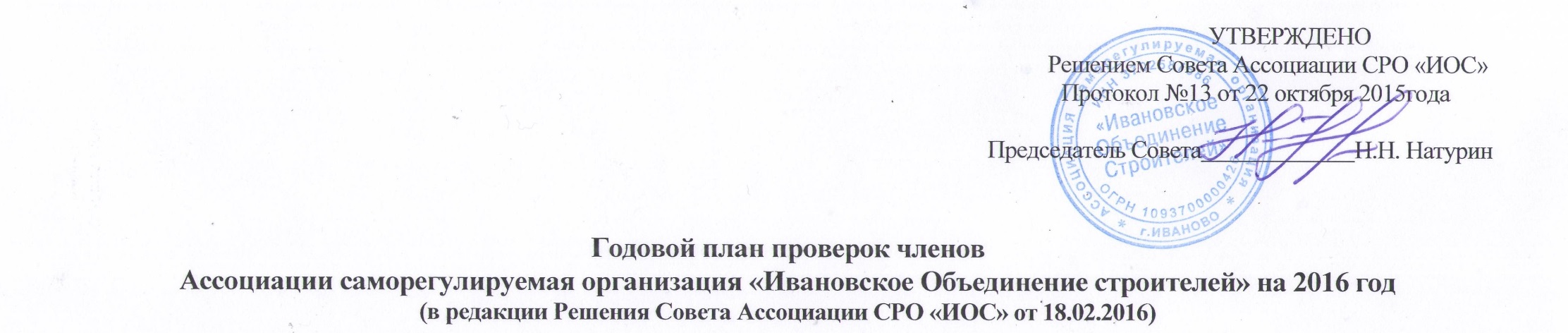 № п/пНаименование организации№ п/п в реестре  Дата проведения плановой проверкиДата представления документов, подтверждающих выполнение контрольных требованийПримечание Общество с ограниченной ответственностью«ПСК РУС»22519.01.2016г.18.12.2015г.Общество с ограниченной ответственностью«САНТЭЛС»12820.01.2016г.21.12.2015г.Общество с ограниченной ответственностью«Новые Кровельные Технологии»12922.01.2016г.22.12.2015г.Общество с ограниченной ответственностью«СК БИОНТ»13026.01.2016г.25.12.2015г.Общество с ограниченной ответственностью«Фактор М»14027.01.2016г.28.12.2015г.Общество с ограниченной ответственностью «СвязьМонтажСтрой»13629.01.2016г.29.12.2015г.Общество с ограниченной ответственностью«АльтСтрой»13802.02.2016г.11.01.2016г.Общество с ограниченной ответственностью«КС-Стройинженеринг»13203.02.2016г.11.01.2016г.Общество с ограниченной ответственностью«СпецПроектПБ»13304.02.2016г.11.01.2016г.Закрытое акционерное общество«Измерительная техника»13405.02.2016г.11.01.2016г.Общество с ограниченной ответственностью«Ивагротех-Сервис»15809.02.2016г.11.01.2016г.Общество с ограниченной ответственностью«НПП СПЕЦСТРОЙ»13710.02.2016г.11.01.2016г.Общество с ограниченной ответственностью«Виктория СК»19511.02.2016г.11.01.2016г.Общество с ограниченной ответственностью«Высота-С»15312.02.2016г.12.01.2016г.Общество с ограниченной ответственностью«Атриум»22716.02.2016г.15.01.2016г.Общество с ограниченной ответственностью«Виктория - Строй»19217.02.2016г.18.01.2016г.Общество с ограниченной ответственностью«Ивремстрой ВВП»15519.02.2016г.19.01.2016г.Общество с ограниченной ответственностью«Энки»13926.02.2016г.26.01.2016г.Общество с ограниченной ответственностью«ИВЕНТ»15401.03.2016г.29.01.2016г.Общество с ограниченной ответственностью«СвязьСервис»14702.03.2016г.02.02.2016г.Общество с ограниченной ответственностью«Стройсервис» (ИНН 3702600558)10503.03.2016г.03.02.2016г.Общество с ограниченной ответственностью«Реставрационная мастерская»15911.03.2016г.11.02.2016г.Шуйское муниципальное унитарное предприятие объединенных котельных и тепловых сетей21615.03.2016г.15.02.2016г.Ивановская обл., г.ШуяМуниципальное предприятие жилищно-коммунального хозяйства города Шуи20715.03.2016г.15.02.2016г.Ивановская обл., г.ШуяОбщество с ограниченной ответственностью«ДСУ – 1»16016.03.2016г.16.02.2016г.Общество с ограниченной ответственностью«АТЛАНТ»16418.03.2016г.18.02.2016г.Общество с ограниченной ответственностью«Дор-Строй»16122.03.2016г.24.02.2016г.Ивановская обл., Фурмановский р-н, д. КосогорыОбщество с ограниченной ответственностью«Кард»16722.03.2016г.24.02.2016г.Ивановская обл., г.ФурмановОбщество с ограниченной ответственностью«РемСервис»17025.03.2016г.25.02.2016г.Общество с ограниченной ответственностью«Строй-Бат»8029.03.2016г.29.02.2016г.Ивановская обл., Ивановский р-н, п.ЛежневоОбщество с ограниченной ответственностью«Стройсервис» (ИНН 3711020264)4729.03.2016г.29.02.2016г.Ивановская обл., Ивановский р-н, п.ЛежневоОбщество с ограниченной ответственностью«Электростроймонтаж»17331.03.2016г.01.03.2016г.Общество с ограниченной ответственностью«Ремсельмаш»11705.04.2016г.04.03.2016г.Ивановская обл., г.ЗаволжскОбщество с ограниченной ответственностью«ДорПромСтрой»17406.04.2016г.09.03.2016г.Бюджетное государственное учреждение «Агентство капитального строительства Ивановской области»17607.04.2016г.09.03.2016г.Общество с ограниченной ответственностью«Дальнобойщик»17908.04.2016г.09.03.2016г.Ивановская обл., Ивановский р-н, с. ЖелезнодорожныйОбщество с ограниченной ответственностью«Кинешемская Ремонтно-Эксплуатационная Компания»2512.04.2016г.11.03.2016г.Ивановская обл., г. КинешмаОбщество с ограниченной ответственностью«Теплосетевая компания»10612.04.2016г.11.03.2016г.Ивановская обл., г. КинешмаОбщество с ограниченной ответственностью«Вознесение»18513.04.2016г.14.03.2016г.Общество с ограниченной ответственностью«СтройЭлит»18614.04.2016г.14.03.2016г.Общество с ограниченной ответственностью«МОНТАЖ ПРОФИ»11519.04.2016г.18.03.2016г.Ивановская обл., г. ШуяОбщество с ограниченной ответственностью«Спецмонтаж»22619.04.2016г.18.03.2016г.Ивановская обл., Шуйский р-н, с. ВасильевскоеОбщество с ограниченной ответственностью«Эллипс»21720.04.2016г.21.03.2016г.Общество с ограниченной ответственностью«ИвановоОстИнвест»18222.04.2016г.22.03.2016г.Общество с ограниченной ответственностью«ПСК Авангард»3726.04.2016г.25.03.2016г.Ивановская обл., г. ВичугаОбщество с ограниченной ответственностью«Алекс»1126.04.2016г.25.03.2016г.Ивановская обл., г. ВичугаОткрытое акционерное общество«Объединенные электрические сети»22927.04.2016г.28.03.2016г.Общество с ограниченной ответственностью«Гранд Партнер»1429.04.2016г.29.03.2016г.Областное государственное унитарное предприятие «Ивановская аграрная лизинговая компания»19004.05.2016г.04.04.2016г.Общество с ограниченной ответственностью«Инженерные сети»19105.05.2016г.05.04.2016г.Открытое акционерное общество«Актив»19411.05.2016г.11.04.2016г.Общество с ограниченной ответственностью«Автодорсервис»21812.05.2016г.12.04.2016г.Ивановский р-нОбщество с ограниченной ответственностью «ИвМонолитСтрой»23013.05.2016г.13.04.2015г.Индивидуальный предпринимательБедов Леонид Сергеевич117.05.2016г.18.04.2016г.Ивановская обл., г. ЮрьевецИндивидуальный предпринимательНовиков Николай Михайлович217.05.2016г.18.04.2016г.Ивановская обл., г. ЮрьевецИндивидуальный предпринимательКоноплев Сергей Владимирович517.05.2016г.18.04.2016г.Ивановская обл., г. ЮрьевецОткрытое акционерное общество«Строительно-монтажное управление №1»6818.05.2016г.18.04.2016г.Акционерное общество«Ивановская городская электрическая сеть»8220.05.2016г.20.04.2016г.Общество с ограниченной ответственностью«Тейковское дорожное эксплуатационное предприятие» Ивановской области»18824.05.2016г.25.04.2016г.Ивановская обл., Тейковский р-н, д. ДомоткановоОбщество с ограниченной ответственностью«Тейковское дорожное ремонтное предприятие» Ивановской области5024.05.2016г.25.04.2016г.Ивановская обл., Тейковский р-н, д. ДомоткановоОткрытое акционерное общество«Тейковское дорожное ремонтно-строительное управление»6924.05.2016г.25.04.2016г.Ивановская обл., Тейковский р-н, д. ДомоткановоМуниципальное унитарное предприятие по организации  капитального строительства г.Иваново625.05.2016г.25.04.2016г.АКЦИОНЕРНОЕ ОБЩЕСТВО «ВОДОКАНАЛ»9127.05.2016г.27.04.2016г.Дочернее предприятие ОАО «Ивановострой»Общество с ограниченной ответственностью «Строитель-8»131.05.2016г.29.04.2016г.Ивановская обл., г. ФурмановОбщество с ограниченной ответственностью«Славянский Дом»4101.06.2016г.03.05.2016г.Общество с ограниченной ответственностьюСА «Стройтехцентр»6302.06.2016г.03.05.2016г.Общество с ограниченной ответственностью«ОЛИМП-СТРОЙ и К»3303.06.2016г.03.05.2016г.Общество с ограниченной ответственностью «Центротепломонтаж-44»11307.06.2016г.06.05.2016г.Костромская обл., г. ВолгореченскОбщество с ограниченной ответственностью«Адамант-Центр»1007.06.2016г.06.05.2016г.Костромская обл., г. КостромаОткрытое акционерное общество«ДСУ-1»6708.06.2016г.10.05.2016г.Общество с ограниченной ответственностью«КОСМОС»23109.06.2016г.10.05.2016г.Общество с ограниченной ответственностью«Ника»3015.06.2016г.16.05.2016г.Общество с ограниченной ответственностью«Грандстрой»1517.06.2016г.17.05.2016г.Общество с ограниченной ответственностью«Передвижная механизированная колонна-22»9021.06.2016г.20.05.2016г.Ивановская обл., г. ШуяОбщество с ограниченной ответственностью«Промресурс»9521.06.2016г.20.05.2016г.Ивановская обл., г. ШуяОбщество с ограниченной ответственностью «Ивэнергокомплект»1922.06.2016г.23.05.2016г.Общество с ограниченной ответственностью «ТеконАвтоматика»20224.06.2016г.24.05.2016г.Общество с ограниченной ответственностью«ПромЭлектро»14628.06.2016г.27.05.2016г.Ивановская обл., г. КинешмаОбщество с ограниченной ответственностью«Электросервис-Кинешма»14328.06.2016г.27.05.2016г.Ивановская обл., г. КинешмаОбщество с ограниченной ответственностью«Строительная компания «Ренессанс»20329.06.2016г.30.05.2016г.Общество с ограниченной ответственностью«СУОР»23330.06.2016г.30.05.2016г.Закрытое акционерное общество передвижная механизированная колонна «Решма»12305.07.2016г.06.06.2016г.Ивановская обл., Кинешемский р-н, д.ДьячевоЗакрытое акционерное общество«Ивановоагропромкомплект»20506.07.2016г.06.06.2016г.Ивановская обл., Ивановский р-н, с. МихалевоОбщество с ограниченной ответственностью«ИвАгротех»23606.07.2016г.06.06.2016г.Ивановская обл., Ивановский р-н, с. МихалевоОбщество с ограниченной ответственностью«СК «МонолитСтрой»21907.07.2016г.07.06.2016г.Общество с ограниченной ответственностью«Агрострой»7712.07.2016г.14.06.2016г.Ивановская обл., г. Гаврилов - ПосадОбщество с ограниченной ответственностью«Русь»8312.07.2016г.14.06.2015г.Ивановская обл., г. Гаврилов - ПосадОбщество с ограниченной ответственностью«Аква-строй»20613.07.2016г.14.06.2016г.Общество с ограниченной ответственностью«Стройиндустрия»22014.07.2016г.14.06.2016г.Общество с ограниченной ответственностью«СМУ-11»10419.07.2016г.20.06.2016г.Ивановская обл., г. РодникиОбщество с ограниченной ответственностью«Монтажлегмаш»2919.07.2016г.20.06.2016г.Ивановская обл., г. РодникиОбщество с ограниченной ответственностью«Энстрой»22120.07.2016г.20.06.2016г.Общество с ограниченной ответственностью  «ЭНЕРГОКОМПЛЕКТСЕРВИС»722.07.2016г.22.06.2016г.Общество с ограниченной ответственностью«Дорожник»15026.07.2016г.27.06.2016г.Ивановская обл., г. ВичугаОбщество с ограниченной ответственностью«СТРОЙСЕРВИС» (ИНН 3701043054)15126.07.2016г.27.06.2016г.Ивановская обл., г. ВичугаОбщество с ограниченной ответственностьюПредприятие «Метан»5927.07.2016г.27.06.2016г.Муниципальное унитарное предприятие «Специализированная автобаза жилищного хозяйства города Иванова»20129.07.2016г.29.06.2016г.Общество с ограниченной ответственностью«Техпомощь»14502.08.2016г.01.07.2016г.Ивановская обл., г. КинешмаОбщество с ограниченной ответственностью«Багира»15202.08.2016г.01.07.2016г.Ивановская обл., г. КинешмаЗакрытое акционерное общество«Современные технологии энергетики»303.08.2016г.04.07.2016г.Общество с ограниченной ответственностью«ИВМОСТ»20004.08.2016г.04.07.2016г.Ивановская обл., Ивановский р-н, п. ЛежневоОбщество с ограниченной ответственностью «ИНВЕСТТЕХСТРОЙ»2109.08.2016г.08.07.2016г.Ивановская обл., г. ВичугаОбщество с ограниченной ответственностью«ГелиосСтрой»20410.08.2016г.11.07.2016г.Общество с ограниченной ответственностью«Светлана»8816.08.2016г.15.07.2016г.Ивановская обл., г. РодникиОбщество с ограниченной ответственностью«ТехноПром»20817.08.2016г.18.07.2016г.Общество с ограниченной ответственностью«Верхняя Волга»1319.08.2016г.19.07.2016г.Общество с ограниченной ответственностью«Газстройсервис»18323.08.2016г.22.07.2016г.Ивановская обл., г. КинешмаОбщество с ограниченной ответственностью«Строй деталь конструкция»17523.08.2016г.22.07.2016г.Ивановская обл., г. КинешмаИвановская областная общественная организация  инвалидов «Защита»524.08.2016г.25.07.2016г.ОБЩЕСТВО С ОГРАНИЧЕННОЙ ОТВЕТСТВЕННОСТЬЮ «МОНОЛИТ»23426.08.2016г.26.07.2016г.Открытое акционерное общество Ивановское управление «Стальконструкции»7130.08.2016г.29.07.2016г.Общество с ограниченной ответственностью«АСТРЕЙ»1231.08.2016г.01.08.2016г.Общество с ограниченной ответственностью«Макси-Строй»2731.08.2016г.01.08.2016г.Общество с ограниченной ответственностью «ИН Строй»2002.09.2016г.02.08.2016г.Общество с ограниченной ответственностью«Техстрой»14806.09.2016г.05.08.2016г.Ивановская обл., г. КинешмаОткрытое акционерное обществоСтроительно-монтажное управление №1513506.09.2016г.05.08.2016г.Ивановская обл., г. КинешмаОбщество с ограниченной ответственностью«ЕВАС»1607.09.2016г.08.08.2016г.Общество с ограниченной ответственностью«ГидроГрад»22208.09.2016г.08.08.2016г.Общество с ограниченной ответственностью«МАТА»2813.09.2016г.12.08.2016г.Ивановская обл., г. КинешмаОбщество с ограниченной ответственностью«Электрические системы»5713.09.2016г.12.08.2016г.Ивановская обл., г. КинешмаОбщество с ограниченной ответственностью«Иврегионстрой»1714.09.2016г.15.08.2016г.Общество с ограниченной ответственностью«Ремикс»3816.09.2016г.16.08.2016г.Ивановская обл., г. КохмаОбщество с ограниченной ответственностью«Прогресс»12620.09.2016г.19.08.2016г.Ивановская обл., г. КинешмаОбщество с ограниченной ответственностью«Альфа»16620.09.2016г.19.08.2016г.Ивановская обл., г. НаволокиОбщество с ограниченной ответственностью«Восток»23221.09.2016г.22.08.2016г.Общество с ограниченной ответственностью«Вектор»22821.09.2016г.22.08.2016г.Общество с ограниченной ответственностью«Строительная контора ГАЗИНЖИНВЕСТ»20923.09.2016г.23.08.2016г.Московская обл.,г. МоскваОбщество с ограниченной ответственностью«Технострой»19627.09.2016г.26.08.2016г.Ивановская обл., г. ПучежОбщество с ограниченной ответственностью«Индустрия-холдинг»2228.09.2016г.29.08.2016г.Общество с ограниченной ответственностью«ПОТЕНЦИАЛ»3429.09.2016г.29.08.2016г.Общество с ограниченной ответственностью«Л и К»12204.10.2016г.05.09.2016г.Ивановская обл., г. КинешмаОбщество с ограниченной ответственностью«Остек»7504.10.2016г.05.09.2016г.Ивановская обл., г. КинешмаОбщество с ограниченной ответственностью«Альба-Агро»22305.10.2016г.05.09.2016г.Общество с ограниченной ответственностью«ОЛИМП-ПЛАЗА»3206.10.2016г.06.09.2016г.Общество с ограниченной ответственностью«Молот»14411.10.2016г.12.09.2016г.Ивановская обл., г. КинешмаОбщество с ограниченной ответственностью«ЯКУТИЯ»14211.10.2016г.12.09.2016г.Ивановская обл., г. КинешмаОбщество с ограниченной ответственностью«ПРОМПРОЕКТ»3612.10.2016г.12.09.2016г.Общество с ограниченной ответственностью«НОТТА»3113.10.2016г.13.09.2016г.Общество с ограниченной ответственностью«ЛИДЕР»2614.10.2015г.14.09.2016г.Открытое акционерное общество «Тейковское сетевое предприятие» 7418.10.2016г.19.09.2016г.Ивановская обл., г. ТейковоОбщество с ограниченной ответственностью«РСГ-Труд»3919.10.2016г.19.09.2016г.Общество с ограниченной ответственностью«ССМУ-12»4221.10.2016г.21.09.2016г.ОБЩЕСТВО С ОГРАНИЧЕННОЙ ОТВЕТСТВЕННОСТЬЮ «МИГ»23525.10.2016г.26.09.2016г.Ивановская обл., г. КомсомольскОбщество с ограниченной ответственностью«Техника»5126.10.2016г.26.09.2016г.Общество с ограниченной ответственностью«Технология»5228.10.2016г.28.09.2016г.Общество с ограниченной ответственностью«Унистрой»5301.11.2016г.30.09.2016г.Общество с ограниченной ответственностью«ФИРМА «ЭНЕРГОЭКОХИМ»5502.11.2016г.03.10.2016г.Общество с ограниченной ответственностьюпредприятие «Просвет»6008.11.2016г.07.10.2016г.Общество с ограниченной ответственностьюпроизводственно-строительная фирма «Бимас»6209.11.2016г.10.10.2016г.Общество с ограниченной ответственностьюСтроительная компания «ПромЭстр»6410.11.2016г.10.10.2016г.Производственный кооператив«Профилактика»7311.11.2016г.11.10.2016г.Общество с ограниченной ответственностью«ОПОРА»22415.11.2016г.14.10.2016г.ОТКРЫТОЕ АКЦИОНЕРНОЕ ОБЩЕСТВО «ИВГОРТЕПЛОЭНЕРГО»8116.11.2016г.17.10.2016г.Открытое акционерное общество«Промтехмонтаж» г. Иваново6518.11.2016г.18.10.2016г.Общество с ограниченной ответственностью «Строймонтажкомплект-СМК»8722.11.2016г.21.10.2016г.Общество с ограниченной ответственностью«МПО Верба»8923.11.2016г.25.10.2016г.Общество с ограниченной ответственностью«Иваново-Профиль»19725.11.2016г.25.10.2016г.Ивановская обл., Ивановский р-н, с. Ново-ТалицыОбщество с ограниченной ответственностью«СК ПРОФСТРОЙ»9729.11.2016г.28.10.2016г.Общество с ограниченной ответственностью«ИвСтройПроект»10130.11.2016г.31.10.2016г.Общество с ограниченной ответственностью «Дорожное ремонтно-строительное управление № 3»23801.12.2016г.01.11.2016г.Владимирская обл., г. Владимир,ОБЩЕСТВО С ОГРАНИЧЕННОЙ ОТВЕТСТВЕННОСТЬЮ «ДОРМОСТРОЙ»23702.12.2016г.02.11.2016г.Общество с ограниченной ответственностью«Титан-6»11106.12.2016г.07.11.2016г.Общество с ограниченной ответственностью«Комплекс-Строй»11907.12.2016г.07.11.2016г.Общество с ограниченной ответственностью«Строй-регион»12008.12.2016г.08.11.2016г.Закрытое акционерное общество «МЕКОМ»12509.12.2016г.09.11.2016г.Общество с ограниченной ответственностью«СКИП»7613.12.2016г.14.11.2016г.Общество с ограниченной ответственностью«МАСТЕР»12714.12.2016г.14.11.2016г.Ивановская обл., Ивановский р-н, с. Ново-ТалицыОбщество с ограниченной ответственностью«Строй-Перспектива»4616.12.2016г.16.11.2016г.Общество с ограниченной ответственностью «Независимая строительная компания»23920.12.2016г.20.11.2016г.